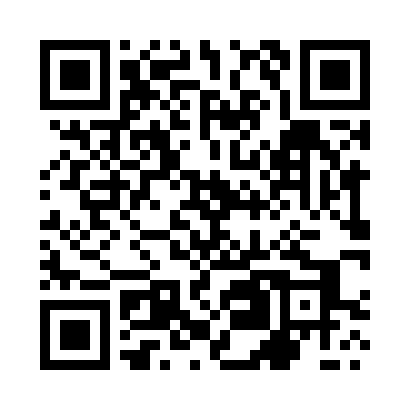 Prayer times for Podlesina, PolandWed 1 May 2024 - Fri 31 May 2024High Latitude Method: Angle Based RulePrayer Calculation Method: Muslim World LeagueAsar Calculation Method: HanafiPrayer times provided by https://www.salahtimes.comDateDayFajrSunriseDhuhrAsrMaghribIsha1Wed2:395:0112:245:307:479:592Thu2:364:5912:245:317:4910:023Fri2:324:5812:235:327:5010:054Sat2:294:5612:235:327:5210:085Sun2:264:5412:235:337:5310:116Mon2:224:5212:235:347:5510:147Tue2:194:5112:235:357:5610:168Wed2:164:4912:235:367:5810:209Thu2:124:4812:235:377:5910:2310Fri2:094:4612:235:388:0110:2611Sat2:084:4412:235:398:0210:2912Sun2:074:4312:235:408:0410:3113Mon2:074:4112:235:418:0510:3114Tue2:064:4012:235:418:0710:3215Wed2:054:3912:235:428:0810:3316Thu2:054:3712:235:438:0910:3317Fri2:044:3612:235:448:1110:3418Sat2:044:3512:235:458:1210:3519Sun2:034:3312:235:468:1410:3520Mon2:034:3212:235:468:1510:3621Tue2:024:3112:235:478:1610:3622Wed2:024:3012:235:488:1810:3723Thu2:024:2912:235:498:1910:3824Fri2:014:2712:235:498:2010:3825Sat2:014:2612:245:508:2110:3926Sun2:014:2512:245:518:2310:3927Mon2:004:2412:245:528:2410:4028Tue2:004:2412:245:528:2510:4029Wed2:004:2312:245:538:2610:4130Thu1:594:2212:245:548:2710:4231Fri1:594:2112:245:548:2810:42